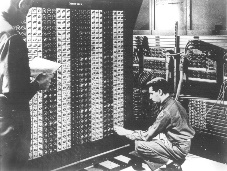 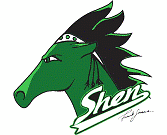 Arrays are a powerful tool, they allow a programmer to store data using a single name and a subscript(number that goes in the [ ]’s to select an element)ARRAYS ARE ZERO BASED: they start numbering at 0 and go through n-1To create an array of primitivesint[ ] nums = new int[10];  //or alternatively int nums[ ] = new int[10];You create an array of doubles to store the conversion rates for 10 currencies to USDdouble[ ] rates = new double[10];To access individual elements inside the arrayrates[0] = 1.06;NOTE: Valid indices are from 0  to 9(.length-1 )To create an array of referencesColor[ ] colors = new Color[100];To create objects that the references point to for(int i=0; i<100; i+){	colors[i] = new Color(20, i*2, 100);  //Note: Red, Green and Blue Intensity}To figure out the size of the array.lengthcolors.lengthCreate an array of 100 doubles and write a loop that will assign the square roots of the integers from 1-100 into your array. Call your array squaresdouble [] squares = new double[100];for(int i =0; i<100; i++)    squares[i] = Math.sqrt(i+1);Create an array of 256 Color objects and write a loop that will assign an array of 256 Colors using all of the green intensities but leave the red and blue intensities at 0.  (to refresh your memory, a Color object is created by using Color newCol = new Color(1,5,10);)//where 1 = red intensity from 0-255, 5 = green intensity from 0-255, 10 = blue intensity from 0-255 Color [] cols = new Color[256];for(int i=0, r=0, g=0, b=0; i < 256; i++, g++)     cols[i] = new Color(r, g, b);Arrays can also be created by specifying the initial values and NOT specifying the sizeint [ ] daysInMonth = {31, 28, 31, 30, 31, 30, 31, 31, 30, 31, 30, 31};What will System.out.println(daysInMonth[5]) output to the console?Also, you can create an anonymous array object on the fly:new boolean [ ] { true, false, false, true , true};What is .length for the anonymous array above?5Passing arrays to methodspublic class PunjabiMC {	//preconditions: values.length > 0	//postconditions: returns the average of the numbers in the array	public double average(double[ ] values){	//finish the method                 double sum=0;                 for(int i =0; i < values.length; i++){
                      sum += values[i];
                  return sum/values.length;             } }public class Tester {	public static void main (String [ ] args) {			//calling a method and passing an array to it		PunjabiMC pm = new PunjabMCi();		double [ ] myNums = {5, 6, 7, 8};		double avg = pm.average(myNums);		System.out.println(avg);}}Two dimensional arraysYou can also create two and n dimensional arraysTo create a 2 dimensional arrayint [ ] [ ] maze = new int [40] [25];Figuring out the size of the dimensions of the arrayFor the first dimensionmaze.lengthFor the second dimensionmaze[0].lengthIf there was a third dimensionmaze[0] [0].lengthIf there was a fourth dimensionmaze[0] [0] [0].length//You try;  assign all values in the maze to 1for(int r=0; r < maze.length; r++)    for(int c=0; c < maze[0].length; c++)
        maze[r][c] = 1 ;Now, Let’s display the maze to the screenfor(int r=0; r < maze.length; r++){    for(int c=0; c < maze[0].length; c++)
        System.out.print(maze[r][c]+”\t”);
    System.out.println();}Arrays of primitives simply allocate contiguous memory (if its available) when the new command is issued.You will recall this chartHow many bytes are allocated for the following arrays?int myArray[ ] = new int[15];15 X 4 = 60float yourArray[ ] = new float[10];10 X 4 = 40double [ ] [ ]grid = new double[10][20];10 X 20 X 8 = 1600 or 1.6 KilobyesWhat happens when you attempt to create an array of references?Java creates variables that point to objects that are NOT the objects themselvesYou need to loop through all of the references and use the new operatorUse an Array of Students as examplepublic class Student{	public String name;	public int numQuizzes, numPoints;  //for simplicity, no private vars!}Create an array of 3000 Students called roster (loop through and make 3000 objects)
Student [ ] roster = new Student[3000];for(int i =0; i < roster.length; i++)roster[i] = new Student();Set the third student’s name to “Chester”, numQuizzes to 3 and numPoints to 297roster[2].name = “Chester”;roster[2].numQuizzes = 3;roster[2].numPoints = 297;Writing a method that returns an arrayWrite a method that returns an array of Strings and takes a String as a parameter that will break the parameter into its individual letters.For exampleString [] x = convertToLetters(“Bob”);should return[0] “B”[1] “o”[2] “b”public String [] convertToLetters(String word){
    String[ ] temp = new String[word.length];    for(int i = 0; i < word.length; i++)
        temp[i] = word.substring(i, i+1);   return temp;}Some very cool methods to use with Arrays.Arrays.sort(): sorts according to the compareTo method or integer/float/char valueint[]myArray1 = {3,-7,8,10,100,14,0,0,3};Here is array");for(int i=0;i<myArray1.length; i++)      System.out.print(myArray1[i]+" ");System.out.println();Arrays.sort(myArray1);System.out.println("_______________________________");System.out.println("After Sorting...");for(int i=0;i<myArray1.length; i++)     System.out.print(myArray1[i]+" ");System.out.println();OUTPUT:Here is array3 -7 8 10 100 14 0 0 3 _______________________________After Sorting...-7 0 0 3 3 8 10 14 100Also works with Strings and Doubles and CharsString myFriend = "Luke the Duke";char[] myCharArray = myFriend.toCharArray();Arrays.sort(myCharArray);for (int i = 0; i < myCharArray.length; i++)     System.out.print(myCharArray[i] + " ");System.out.println("");OUTPUT: (2 Spaces in the beginning as space is ASCII 32)    D L e e e h k k t u u
Arrays.fill()int myArray2[] = new int[10];Arrays.fill(myArray2,-1);for (int i = 0; i < myArray2.length; i++)   System.out.print(myArray2[i] + " ");System.out.println("");OUTPUT:-1 -1 -1 -1 -1 -1 -1 -1 -1 -1Arrays.copyOf()System.out.println("_______________________________");int[] myArray3 = {3, -7, 8, 10, 100, 14, 0, 0, 3};int[] myArray4 = Arrays.copyOf(myArray3, 5);  //5 is the new sizefor (int i = 0; i < myArray4.length; i++)    System.out.print(myArray4[i] + " ");System.out.println("");OUTPUT:3 -7 8 10 100Arrays.compare() It returns 0 if the array is equal to the other array.It returns a value less than 0 is returned if the array is lexicographically  less than the other array inIt returns a value greater than 0 if the array is lexicographically greater than the other array (more characters).A null array is lexicographically less than a non-null array, and the two arrays are considered equal if both are null so that it will print 0 in this case.System.out.println("_______________________________");System.out.println(Arrays.compare(myArray3, myArray4));System.out.println(Arrays.compare(myArray4, myArray3));OUTPUT:4-4String.split()  Returns an array of Strings based on a delimiterString x = "It was a dark and rainy night...";String[] words = x.split(" ");System.out.println("_______________________________");System.out.println("After Splitting...");for (int i = 0; i < words.length; i++)  System.out.println(words[i] + " ");OUTPUT:After Splitting...It was a dark and rainy night...System.arraycopy() copies a certain number of elements from one array to another//ArrayCopypublic static void arraycopy(Object source_arr, int sourcePos,                            Object dest_arr, int destPos, int len)Parameters : source_arr : 	array to be copied fromsourcePos : 	starting position in source array from where to copydest_arr : 		array to be copied indestPos : 		starting position in destination array, where to copy inlen : 			total no. of components to be copied.String[] countries1 = {"Australia","Chile","Mozambique","Madagascar"};String[] countries2 = {"USA", "Canada", "Haiti", "RSA", "Malaysia"};System.arraycopy(countries1, 1, countries2, 3, 2);System.out.println("The new array 2...");for (int i = 0; i < countries2.length; i++)    System.out.println(countries2[i] + " ");OUTPUT:The new array 2...USA Canada Haiti Chile MozambiqueTYPECONTAINSSIZEMAXMINbooleanboolean value8 bitstrue falsecharUnicode char16 bits \uFFFF \u0000bytesigned integer8 bits127-128shortsigned integer16 bits 32767-32768intsigned integer32 bits 2147483647-2147483648longsigned integer64 bits 8.223372 E +18 -9.223372 E +18floatfloating point32 bits 3.402823 E +38   1.402398 E -45 -3.402823 E +38   -1.402398 E -45double floating point 64 bits 1.797693 E +308   4.940656 E -324 -1.797693 E +308   -4.940656 E -324